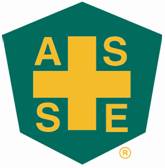 ASSE – CASCADE CHAPTER MINUTESDATE:             April 17, 2018TIME:             10:30 AM – 11:30 AMLOCATION:  Gateway Sizzler, 1010 Postal Way, Springfield, OR 97477ATTENDEES: Twyla Gallaway; Kay Coots; Lance Hughes; Kristi Hayden; Dave Lindelien; Brandon Mattox; Dennis HughesOld Business:Discussed sub section- require them to maintain their own budget and operate within their means- make sure they have 10 members and are willing to abide by the bylaws and requirements. May 10th, 2018- kickoff for Broken Top sectionNew Business:Budget Update- Dave gave Budget update. Conference Update- increased attendance and profitHosting ROC meeting 2019?Action ItemsDiscussed upcoming recognition of member for 40 years-  invite to lunch or send gift cardTalked about bring coworker to lunchWork on upcoming PDC (excavation; fall protection)- possibly host at EWEBTalked about having a couple evening meeting/mixers (Ninkasi/Hop Valley)- ASSE to pay for some appetizers; maybe a tour of facility; Ask Brooke to head up- possibly May.  Around 3:30-4pm- Happy HourOfficer succession for next year- Nomination committee (Lance and Kay)Kristi working on speaker for next monthCascade Chapter Executive Members: President- Kay CootsVice President –
Treasurer – Dave Lindelien- Lane Transit District, Risk ManagerSecretary- Twyla Gallaway, Health and Safety Institute, Quality Assurance ManagerGovernmental Affairs – Brent Pockrus, AGC, Safety Management Consultant
House Delegate – Leigh Manning-  Saif Corporation- Sr. Safety Management Consultant 
Membership Chair – Kristi Hayden- City of Eugene, Safety and Emergency Management AnalystProgram Chair – Kristi Hayden- City of Eugene, Safety and Emergency Management Analyst/ Lance Hughes – Eugene Water and Electric BoardConference Chair – Lance Hughes – Eugene Water and Electric BoardNewsletter Editor– Kristi Hayden- City of Eugene, Safety and Emergency Management AnalystPast President- Lance Hughes – Eugene Water and Electric BoardWeb Administrator- Brandon Mattox, Risk and Safety Specialist